Приложениек Основной	образовательнойпрограмме основного общего образованияна 2020-2023 годы, утв. приказом № 1/3 от09.01.2020 г.Оценочные средстваМАТЕМАТИКА . (Алгебра)классВходная контрольная работаЦель: проверка академических знаний учащихся 7 класса за 6 классФорма контроля: контрольная работаВремя выполнения: 40 минутКритерии оценивания:Работа состоит из трех частей. В первой части 13 заданий, во второй -2 задания, в третьей – 1 задание.Все необходимые вычисления, преобразования и т.д. выполняйте в черновике.Часть 1 включает 13 заданий с выбором одного верного ответа из четырех предложенных.В заданиях 2 части полученный ответ записывается в отведенном для этого месте. В случае записи неверного ответа нужно его зачеркнуть и записать рядом новый.После выполнения заданий 1 и 2 частей нужно занести варианты ответов в таблицу. Задание 3 части выполняется на отдельном подписанном листе с полной записьюрешения.Можно выполнять задания в любом порядке. Для экономии времени пропускайте задание, которое не удается выполнить сразу, и переходите к следующему.Критерии оценивания 1 задания 3 частиВариант 1Часть IРазложение числа 42 на простые множители имеет вид.Укажите координату точки  N смотри рисунок ?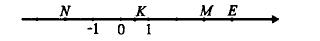 1) (4)	2) (0, 5)	3) (-2)	4) (3)Сколько натуральных чисел расположено на координатной прямой между числами4 и 5?Выполните деление:   11 25 : 3 45В классе 20 учеников, 75% из них изучают английский язык. Сколько учениковизучают английский язык?1)75	2)15	3)25	4)5Вычислите   −12−18:1) −6	2) 30	3) −30	4) 6Вычислите 0,84: (−0,7)1) 1,2	2) −14	3) −1,2	4) −12Найдите неизвестный член пропорции6: х= 3,6: 0,12По графику определите координаты точки пересечения прямых АВ и СК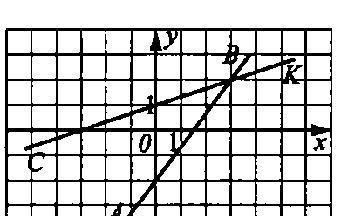 1) (3;2)	2) (3;0)	3)	(2;3);	4) (0; −2)Часть IIРешите уравнение:  145  − 12 = 214 − 7,5Ответ: ______________Сколько понадобится времени 9 бульдозерам, чтобы расчистить площадку, которую 7 бульдозеров расчищают за 6,3 ч?Ответ________________________Часть IIIРешите задачу, составив уравнение. Садоводы собрали 85 тонн трёх сортов яблок. Масса яблок первого сорта составляет 45% массы яблок второго сорта, а масса яблок третьегосорта составляет 59 массы яблок первого сорта. Сколько тонн яблок каждого сорта собрали садоводы?Вариант 2Часть IРазложение числа 150 на простые множители имеет вид:1)	2355	2) 1510	3) 2335	4) 305Какое из чисел делится на 2?Укажите координату точки F смотри рисунок: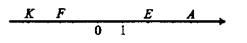 1)	(-2,8)	2) (-1,5)	3) (2)	4) (3,8)Сколько натуральных чисел расположено на координатной прямой между числами– 5 и 4?7.	Выполните деление: 8 13 : 1 23Из сахарной свёклы выходит 16% сахара. Сколько тонн сахара получится из 1600 т свёклы?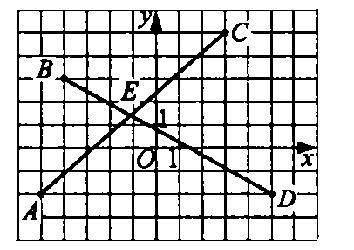 Упростите выражение 2 ∙ (3   − 1) − 4 ∙ (2   + 3)1)	2x -14	2) -2x +10	3) 2x + 10	4) -2x -14Укажите на графике точку, абсцисса которой рвана 51)	А	2)В	3)D	4)CЧасть IIРешите уравнение: 2   − 2,4 = 58  − 0,75Ответ: ________________________________________________Пешеход прошел 8,4 км за 1,5 ч. Какое расстояние он пройдет за 2,5 ч, еслибудет идти с той же скоростью?Ответ: ________________________________________________Часть IIIРешите задачу, составив уравнение: Периметр треугольника равен 48,8 см. Длина правой стороны составляет 84 % от длины второй стороны, а длина третьей стороны составляет 57 длины первой стороны. Найдите длину каждой стороны треугольника.МАТЕМАТИКА (АЛГЕБРА)Полугодовая контрольная работаЦель: Проверить общий уровень усвоения учебного материала в соответствии с требованиями ФГОС; проверить сформированность понятийного аппарата по проверяемым разделам содержания курса математики; знание основных правил и формул, умение их применять; владение математическими умениями и навыками; проверить умение оценивать логическую правильность рассуждений, умение извлекать и анализировать информацию, умение применять изученные понятия. Форма контроля: контрольная работаВремя выполнения: 40 минутКритерии оценивания:Полугодовая контрольная работа состоит из 5 заданий, где необходимо написать подробное решение каждого задания.КодификаторПравильно выполненная работа оценивается 16 баллами.При выполнении работы нельзя пользоваться учебниками, рабочими тетрадями, справочниками, калькуляторомОтвет оценивается отметкой «5», если:работа выполнена полностью;в логических рассуждениях и обосновании решения нет пробелов и ошибок;в решении нет математических ошибок (возможна одна неточность, описка, которая не является следствием незнания или непонимания учебного материала).Отметка «4» ставится в следующих случаях:работа выполнена полностью, но обоснования шагов решения недостаточны;допущены одна ошибка или есть два – три недочёта в выкладках.Отметка «3» ставится, если:если учащийся выполнил 50% работы, но можно сказать, что обладает обязательными умениями по проверяемой теме.Отметка «2» ставится, если:допущены существенные ошибки, показавшие, что учащийся не обладает обязательными умениями по данной теме в полной мере.Шкала перевода баллов в оценки:Вариант 1Упростить выражение:а) с4∙ с7: с9	б) (а4)3 ∙ а	в) (-2х)4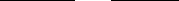 Решите с помощью уравнения задачу:От села до станции Вася может доехать на велосипеде за 3ч., а пешком дойти за 7ч. Его скорость пешком на 8км/ч меньше, чем на велосипеде. С какой скоростью ездит Вася на велосипеде?Вычислите:Вариант 2Упростить выражение:а) с18: с15 ∙ с2	б) (а2)5: а	в) (-7у)22. Выполнить действия:а) (4х2 + 2х) – (3х – 2х2)б) – 2х(4х – 2)в) (у2 + 3)(2 - у)3. Решить уравнения:а) 3хх  7 х4  3х  5;б) х 3 8  х 5 2  2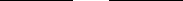 Решите с помощью уравнения задачу:От села до города легковой автомобиль едет 5 часов, а грузовик 7 часов. Какова скорость легкового автомобиля, если скорость автомобиля на 20 км/ч больше скорости грузовика?Вычислите:Итоговая контрольная работаЦель: проверить уровнь предметной компетентности учащихся по алгебре за курс 7 класса; проверить сформированность понятийного аппарата по проверяемым разделам содержания курса алгебры; знание основных правил и формул, умение их применять; владение математическими умениями и навыками; проверить умение оценивать огическую правильность рассуждений, умение извлекать и анализировать информацию, умение применять изученные понятия. Форма контроля: контрольная работаВремя выполнения: 40 минутКритерии оценивания:Структура варианта контрольной работы:Работа содержит 10 заданий.заданиях № 1 – № 6 необходимо выбрать правильный ответ.заданиях №7 – №8 требуется записать ответ.заданиях №9 – №10 требуется записать решение и ответ.При проверке работы за каждое из заданий № 1 - № 8 выставляется 1 балл, если ответ правильный и 0 баллов, если ответ неправильный.За выполнение заданий № 9 – №10, в зависимости от полноты и правильности ответа выставляется от 0 до 2 баллов, согласно критериям, представленным ниже.Шкала перевода баллов в оценки:вариант 1Часть 1Найдите значение выражения  2  5  12 .3   6 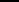 Вычислите значения линейной функции у = 0,5х – 2 при х = –4,А. –4.	Б. –3.	В. 1.	Г. 6.Как расположены относительно друг друга графики функций y = 2x + 3 и y = 2x − 5?А. Пересекаются.	Б. Совпадают.	В. Параллельны.Решите уравнение 8 х + 5 (6 – 7х) = 9х -6.Выполнить действия:Часть 2x  3y  6,9. Решите систему уравнений 2x  y  7.Выполнить действия:.5   4  +36 +3+  −3−  2−9вариант 2Часть 1Решите уравнение (2х + 3)  (х – 1) = 0.Вычислите значения линейной функции у = 0,5х + 2 при х = –4,А. –4.	Б. –3.	В. 0.	Г. 6.Как расположены относительно друг друга графики функций  y = -2x + 3  иy = 2x − 5?А. Пересекаются.	Б . Совпадают.	В. Параллельны.Установите соответствиеРешите уравнение 8 х + 5 (6 – 7х) = – 7х + 10.Выполнить действия:Часть 2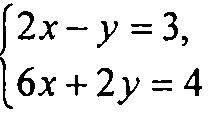 МАТЕМАТИКА (ГЕОМЕТРИЯ)Полугодовая контрольная работаЦель: проверить общий уровень усвоения учебного материала в соответствии с требованиями ФГОС; проверить сформированность понятийного аппарата по проверяемым разделам содержания курса математики; знание основных правил и формул, умение их применять; владение математическими умениями и навыками; проверить умение оценивать логическую правильность рассуждений, умение извлекать и анализировать информацию, умение применять изученные понятия. Форма контроля: контрольная работаВремя выполнения: 40 минутКритерии оценивания:Полугодовая контрольная работа состоит из 3 заданий, где необходимо написать подробное решение каждого задания.Правильно выполненная работа оценивается 7 баллами.Шкала перевода баллов в оценки:Вариант 11.Точка А лежит между точками В и С причём, ВС=12,8см, АС=7см. Найдите расстояние между точками А и В?2.Сумма вертикальных углов АОВ и СОК, образованных при пересечении прямых АК и ВС равна 108о. Найдите угол ВОК.Каждый из отрезков АВ и  CD на рисунке точкой О делится пополам. Докажите,DAO =  CBO.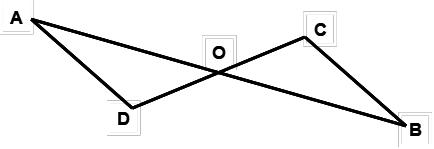 Вариант 21.Точка С принадлежит отрезку АВ. Чему равна длина отрезка АВ, если АС=3,6 см, ВС=2,5 см.Сумма вертикальных углов МОЕ, РОК, образованных при пересечении прямых МК и РЕ равна 198о. Найдите угол МОР.Каждый из отрезков АВ и  CD на рисунке точкой О делится пополам. Докажите, чтоСAO =  DBO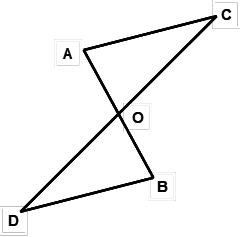 Итоговая контрольная работаЦель: Проверить общий уровень усвоения учебного материала курса геометрии 7 класса в соответствии с требованиями ФГОС; проверить сформированность понятийного аппарата по проверяемым разделам содержания курса математики; знание основных правилформул, умение их применять; владение математическими умениями и навыками; проверить умение оценивать логическую правильность рассуждений, умение извлекать и анализировать информацию, умение применять изученные понятия.Форма контроля: контрольная работаВремя выполнения: 40 минутКритерии оценивания:работу по геометрии включено 7 заданий: задания с выбором ответа, к каждому из которых приводится четыре варианта ответа, из которых верен только один.Работа представлена двумя вариантамиЗадания с выбором ответа считаются выполненным верно, если выбранный учащимся номер ответа совпадает с эталоном.Все задания работы оцениваются в 1 балл.Выполнение учащимся работы в целом определяется суммарным баллом, полученным им по результатам выполнения всех заданий работы.Максимальный балл работы составляет – 7 балов. Распределение заданий по разделам курсаРаспределение заданий по разделам курса геометрииВариант IВеличины смежных углов пропорциональны числам 4 и 6. Найдите разность между этими углами.Варианты ответа:А) 240;	Б) 300;	В) 360;	Г) 400Сумма накрест лежащих углов при пересечении двух параллельных прямых секущей равна 2100. Найдите эти углы.Варианты ответа:А) 2100;	Б) 300 и 1500;	В) 1050 и 1050;	Г) 400 и 1400В прямоугольном треугольнике АВС С  900 , А  300 , СВ =18 см. Найдите АВ.Варианты ответа:А) 24см;	Б) 30см;	В) 36см;	Г) 9смПериметр равнобедренного треугольника равен 22 см, а одна из его сторон на 2 см меньше другой. Найдите сумму боковых сторон этого треугольника.Варианты ответа:А) 6см;	Б) 8см;	В) 14см;	Г) 16смУкажите верные высказывания:А) Треугольник равносторонний, если он равнобедренный и один из углов равен 600;Б) Если сумма двух углов равна 1800, то эти углы вертикальные;В) Высота треугольника обладает свойством: все ее точки равноудалены от сторон угла,из которого она проведена;Г) Если медиана треугольника равна половине стороны, к которой она проведена, то треугольник является прямоугольным.В треугольнике МРК угол Р составляет 60% угла К, а угол М на 40 больше угла Р. Найдите угол Р.Варианты ответа:А) 640;	Б) 480;	В) 520;	Г) 560Биссектрисы углов N и M треугольника MNP пересекаются в точке A. Найди-те , если  , а  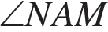 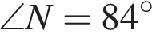 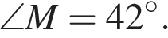 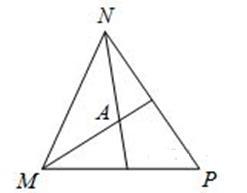 Варианты ответа:А) 1440;	Б) 1480;	В)1170;	Г) 1560Вариант IIВеличины смежных углов пропорциональны числам 5 и 7. Найдите разность между этими углами.Варианты ответа:А) 240;	Б) 300;	В) 360;	Г) 400Сумма накрест лежащих углов при пересечении двух параллельных прямых секущей равна 1900. Найдите эти углы.Варианты ответа:А) 1900;	Б) 300 и 1500;	В) 950 и 950;	Г) 400 и 1400В прямоугольном треугольнике АВС С  900 , А  300 , АВ =36 см. Найдите СВ.Варианты ответа:А) 24см;	Б) 18см;	В) 36см;	Г) 72смПериметр равнобедренного треугольника равен 22 см, а одна из его сторон на 5 см меньше другой. Найдите сумму боковых сторон этого треугольника.Варианты ответа:А) 11см;	Б) 18см;	В) 17см;	Г) 9смУкажите верные высказывания:А) Любая точка биссектрисы угла треугольника равноудалена от его сторон; Б) Если углы равны, то эти углы вертикальные;В) Если сторона треугольника, к которой проведена медиана, вдвое больше ее, то этоттреугольник прямоугольный;Г) Две высоты равнобедренного треугольника равны.В треугольнике BDE угол B составляет 30% угла D, а угол E на 190 больше угла D. Найдите угол B.Варианты ответа:А) 210;	Б) 320;	В) 700;	Г) 510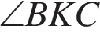 7. Биссектрисы углов B и C треугольника ABC  пересекаются в точке K. Найдите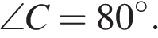 если  , а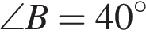 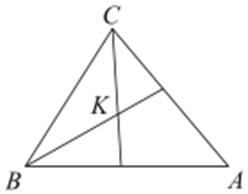 Варианты ответа:А) 1120; Б) 1200; В) 700; Г) 1000 МАТЕМАТИКА (АЛГЕБРА)классВходная контрольная работаЦель: проверить уровень академических знаний за курс 7 класса.Форма контроля: контрольная работаВремя выполнения: 40 минутКритерии оценивания:Работа состоит из 8 заданий и направлена на проверку достижений уровня базовой подготовки. С помощью анализа результатов выполнения предложенных заданий проверяется знание и понимание важных элементов содержания (вычислительных навыков, алгоритм решения систем уравнений, знание формул сокращенного умножения, знание правил выполнения действий с алгебраическими выражениями, способов разложения многочленов на множители) и применение знания к решению математических задач, применение знаний в простейших практических ситуациях. При выполнении заданий учащиеся должны продемонстрировать системность знаний, узнавать стандартные задачи в разнообразных формулировках.Работа включает в себя 8 заданий. Каждое задание с 1 по 7 оценивается в 1 балл, задание 8 оценивается 2 баллами.Правильно выполнен и оформлен чертеж, верно найдены координаты точек пересечения графика с осями координатПравильно выполнен и оформлен чертеж, неверно найдены координаты точек пересечения графика с осями координатВсе случаи решения, не соответствующие указанным выше критериям выставления оценок в 1 или 2 балла.Шкала перевода баллов в оценки:Упростите выражение: (2∙а + b) ∙ (3∙a – 4∙b) – 6 (a – b)2.Упростите выражение: (–2∙х2 ∙у)3 ∙ ( –4∙х3 ∙у)2.Разложите на множители: x∙y + x∙z – x.Разложите на множители: 9∙a2 – b2 + 3∙a – b.Велосипедист ехал 2 ч по проселочной дороге и 1ч по шоссе. Всего он проехал 28 км. С какой скоростью велосипедист ехал по проселочной дороге и с какой по шоссе, если известно, что его скорость по шоссе была на 4 км/ч больше, чем скорость по проселочной дороге?Постройте график функции, заданной формулой у = 0,5х – 2. С помощью графика найдите координаты точек пересечения графика с осями координат.Вариант 2.Найдите значение выражения: 4 ∙ х2 – 14 ∙ у3, при х = – 16, у = – 4.– 3 ∙ х = 5;Решите систему уравнений: {5 ∙ х + 2 ∙ у = 23.Упростите выражение: (3∙а – 2∙b) ∙ (2∙а + b) – 6 ∙ (a + b)2.Упростите выражение: (–4∙х3 ∙ у2)3 ∙ (2∙х4 ∙ у)2.Разложите на множители: a + ab – ac.Разложите на множители: 4∙х + у + 16∙х2 – у2.Пешеход прошел расстояние от станции до поселка за 5 ч, а велосипедист проехал это же расстояние за 2 ч. Скорость велосипедиста на 6 км/ч больше скорости пешехода. Найдите скорость пешехода и скорость велосипедиста?графика найдите координаты точек пересечения графика с осями координат.Полугодовая контрольная работаЦель: оценить уровень общеобразовательной подготовки по математике с целью установления уровня усвоения учебного материала, проверить знания и умение решать задачи по теме: «Квадратные корни и квадратные уравнения». Форма контроля: контрольная работаВремя выполнения: 40 минутКритерии оценивания:Работа состоит из двух частей: часть А направлена на проверку достижений уровня базовой подготовки. С помощью этих заданий проверяется знание и понимание важных элементов содержания (вычислительны навыков операций с квадратными корнями, правило сравнения иррациональных чисел, алгоритм избавления от иррациональности в знаменателе, алгоритм решения неполных квадратных уравнений и формулу для вычисления корней полного и приведенного квадратных уравнений, формулуразложения квадратного трехчлена на множители, решения задач с помощью квадратного уравнения) и применение знания к решению математических задач.Часть В направлена на дифференциальную проверку повышенного уровня владения материалом. Все задания носят комплексный характер. Они позволяют проверить владение математическим аппаратом, способность к интеграции знаний в различных темах школьного курса, умение найти и применить нестандартные приемы рассуждения. При выполнении заданий учащиеся должны продемонстрировать умение грамотно записывать решение.На выполнение работы дается 1 урок (40 – 45 минут). Работа включает в себя 10 заданий и состоит из двух частей. В работе представлены задания различных уровней сложности: базового, повышенного.Задания базового уровня включены в часть А работы. Это простые задания, которые позволяют проверить усвоение наиболее важных математических понятий. Задания повышенного уровня включены в часть В.Задания части А оцениваются в 1 балл. Задания части В, а также А2, А3, А5 оцениваются в 2 балла. Максимальное количество баллов 18.Шкала перевода баллов в оценки:Вариант 1.Часть АА1. На координатной оси отмечены точки A, B, C, D.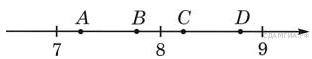 Какому числу соответствует точка C?75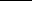 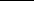 а)	55 ;	б) 7,9;	в)	67 ;	г)	8 .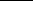 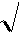 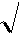 А4. Не решая уравнения, определите, сколько корней имеет уравнение: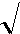 В2. Один из корней уравнения x2  mx 12  0 равен 6. Найдите m и второй корень данного уравнения.3х 2   7х  6В3. Сократите дробь:	.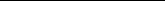 В4. Решите биквадратное уравнение: х 4 – 13х2 + 36 = 0.В5. Из пункта А в пункт В велосипедист проехал по дороге длиной 48 км, а обратно он возвращался по другой дороге, которая короче первой на 8 км. Увеличив скорость на обратном пути на 4 км/ч, велосипедист затратил на 1 ч меньше, чем на путь из А в В. С какой скоростью ехал велосипедист из пункта А в пункт В?Вариант 2.Часть АА1. На координатной оси отмечены точки A, B, C, D.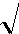 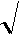 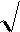 А4. Не решая уравнения, определите, сколько корней имеет уравнение: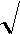 В2 Один из корней уравнения x2  mx 18  0 равен 2. Найдите m и второй корень данного уравнения.6х 2   х 1В3. Сократите дробь:	.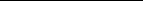 В4. Решите биквадратное уравнение: х 4 – 29х2 + 100 = 0 .В5. Два автомобиля выезжают одновременно из одного города в другой. Скорость первого на 20 км/ч больше скорости второго, и поэтому первый автомобиль приезжает на место на 2 ч. 24 мин. раньше второго. С какой скоростью шел первый автомобиль, если известно, что расстояние между городами равно 429 км?Итоговая контрольная работаЦель: проверить знания и умения, полученные в результате изучения курса алгебры 8 класса (следующие темы: «Решение неравенств и систем неравенств », «Квадратные корни», «Квадратные уравнения», «Квадратичная функция», «Квадратные неравенства»).Форма контроля: контрольная работаВремя выполнения: 40 минутКритерии оценивания:Работа состоит из двух частей. 1 часть направлена на проверку достижений уровня базовой подготовки. С помощью этих заданий проверяется знание и понимание важных элементов содержания (алгоритм решения линейных и квадратных неравенств, алгоритмрешения систем уравнений, знание формул для нахождения корней квадратного уравнения, координат вершины параболы), и применение знания к решению математических задач, применение знаний в простейших практических ситуациях. При выполнении заданий 1 части учащиеся должны продемонстрировать системность знаний, узнавать стандартные задачи в разнообразных формулировках.2 часть направлена на дифференциальную проверку повышенного уровня владения материалом. Все задания носят комплексный характер. Они позволяют проверить владение математическим аппаратом, способность к интеграции знаний в различных темах школьного курса, умение найти и применить нестандартные приемы рассуждения. При выполнении заданий учащиеся должны продемонстрировать умение грамотно записывать решение, приводя при этом необходимые пояснения и обоснования.работе представлены задания различных уровней сложности: базового, повышенного. Часть А включает в себя 6 заданий – задания базового уровня, 2 – повышенного; часть В– 3 задания повышенного уровня. Задания части А оцениваются в 1 балл, части В – в 2 балла. Максимальное количество баллов 12.Шкала перевода баллов в оценки:Вариант 1.А1. Решите неравенство: (х–1)2 + 7 > (x+4)2.A2. Решить систему неравенств: { х +	≤   ;х +	>   .А3. Упростить выражение: (   + √  ) .А4. Найти значение выражения: √7 (√45 – √7 ) – 3√35.А5. Решить квадратное уравнение: х2 + 13х + 12 = 0.А6. Найдите координаты вершины параболы у = 2х 2 –х – 1 и координаты точек пересечения этой параболы с осями координат.В1. Решить задачу: Площадь прямоугольного участка земли составляет 720 м2. Найти длину и ширину участка, если ширина на 16 м меньше длины.– 3х = 2;В2. Решите систему уравнений: {х2– 2у = 3.В3. На изготовление 231 детали ученик тратит на 11 часов больше, чем мастер на изготовление 462 таких же деталей. Известно, что ученик за час делает на 4 детали меньше, чем мастер. Сколько деталей в час делает ученик?Вариант 2.А1. Решите неравенство: (1 + х)2 + 3х2 < (2x–1)2 +7.{    –	≥   ;A2. Решить систему неравенств:	х–	≥   .А3. Упростить выражение: (   – √  ) .А4. Найти значение выражения: √   (√     + √   ) – 2√    .А5. Решить квадратное уравнение: 3х2 – 5х – 2 = 0.А6. Найдите координаты вершины параболы у = х 2 –2х + 3 и координаты точек пересечения этой параболы с осями координат.В1. Решить задачу: Площадь прямоугольного участка земли составляет 264 м2 .Найти длину и ширину участка, если ширина на 13 м меньше длины.x + 2y = 1;В2. Решите систему уравнений: {x + y2 = 4.В3. Первый рабочий за час делает на 10 деталей больше, чем второй, и выполняет заказ, состоящий из 60 деталей, на 3 часа быстрее, чем второй рабочий, выполняющий такой же заказ. Сколько деталей в час делает второй рабочий?МАТЕМАТИКА (ГЕОМЕТРИЯ)классВходная контрольная работаЦель: проверить уровень академических знаний за курс 7 класса.Форма контроля: контрольная работаВремя выполнения: 40 минутКритерии оценивания:Работа направлена на проверку достижений уровня базовой подготовки. С помощью анализа результатов выполнения предложенных заданий проверяется знание и понимание важных элементов содержания (алгоритм решения задач, определение и свойства равнобедренного треугольника, свойств параллельных прямых, признаков равенства треугольников) и применение знания к решению математических задач, применение знанийпростейших практических ситуациях. При выполнении заданий учащиеся должны продемонстрировать системность знаний, узнавать стандартные задачи в разнообразных формулировках.Работа включает в себя 5 заданий. Задания 1 – 2 оцениваются в 1 балл, задания 3 – 5 оцениваются в 2 балла. Максимальное количество баллов за работу – 8.Правильно изображен рисунок к задаче, оформлено краткое условие, произведены все вычисления, получен верный ответ.Правильно изображен рисунок к задаче, оформлено краткое условие, но допущена описка и / или негрубая вычислительная ошибка, не влияющая на правильность дальнейшего хода решения. В результате этой описки и /или ошибки может быть получен неверный ответ.Все случаи решения, не соответствующие указанным выше критериям выставления оценок в 1 или 2 балла.Шкала перевода баллов в оценки:Вариант 1.В равнобедренном треугольнике боковая сторона на 6 см меньше основания, периметр равен 66 см. Найдите стороны треугольника.В равнобедренном треугольнике АВС с основанием АС внешний угол при вершине С равен 143˚. Найдите величину угла АВС. Ответ дайте в градусах.Дан прямоугольный треугольник МЕF с прямым углом Е. Точки С и D лежат на сторонах МЕ и МF соответственно, СD параллельна EF, точка К лежит на MD. Чему равен угол МСК, если угол КСD = 40˚?В равнобедренном треугольнике угол между боковыми сторонами в четыре раза больше угла при основании. Найдите величины углов треугольника.В четырехугольнике ABCD BC=AD и BC||AD. Докажите, что треугольник ABC равен треугольнику CDA.Вариант 2.В равнобедренном треугольнике боковая сторона на 5 см меньше основания, периметр равен 70 см. Найдите стороны треугольника.В равнобедренном треугольнике АВС с основанием АС внешний угол при вершине С равен 157˚. Найдите величину угла АВС. Ответ дайте в градусах.Дан прямоугольный треугольник АВК с прямым углом В. Точки С и D лежат на сторонах AB и AK соответственно, СD параллельна BK, точка P лежит на AD. Чему равен угол AСP, если угол PСD = 60˚?В равнобедренном треугольнике угол между боковыми сторонами в семь раза больше угла при основании. Найдите величины углов треугольника.Отрезки CD и AB пересекаются в точке О так, что АО=ОВ, АС||DB. Докажите, что треугольник АОС равен треугольнику DOB.Полугодовая контрольная работаЦель: оценить уровень общеобразовательной подготовки по математике с целью установления уровня усвоения учебного материала.Результаты контрольной работы могут быть использованы для корректировки учебных знаний обучающихся, а также для построения индивидуальных образовательных траекторий при изучении курса математики на следующем этапе обучения.Форма контроля: контрольная работаВремя выполнения: 40 минутКритерии оценивания:Полугодовая контрольная работа по геометрии в формате ОГЭ составлена в соответствии с демоверсией экзаменационной работы заданий 1 части, разработанной ФИПИ, с использованием Открытого банка заданий, сайта СДАМ ГИА. Работа состоит из двух частей: часть 1 направлена на проверку достижений уровня базовой подготовки. С помощью этих заданий проверяется знание и понимание важных элементов содержания и применение знания к решению математических задач.Часть 2 направлена на дифференциальную проверку повышенного уровня владения материалом. Все задания носят комплексный характер. Они позволяют проверить владение математическим аппаратом, способность к интеграции знаний в различных темах школьного курса, умение найти и применить нестандартные приемы рассуждения. При выполнении заданий учащиеся должны продемонстрировать умение грамотно записывать решение.Работа включает в себя 7 заданий и состоит из двух частей. В работе представлены задания различных уровней сложности: базового, повышенного.Задания базового уровня включены в часть 1 работы. Это простые задания, которые позволяют проверить усвоение наиболее важных математических понятий. Задания повышенного уровня включены в часть 2.Задания части 1 оцениваются в 1 балл. Задания части 2, а также оцениваются в 2 балла. Максимальное количество баллов, которое может получить учащийся за выполнение всей работы – 8.Шкала перевода баллов в оценки:Вариант 1.Часть 1.Диагональ BD параллелограмма ABCD образует с его сторонами углы, рав-ные 65° и 50°. Найдите меньший угол параллелограмма.Сумма трех углов выпуклого четырехугольника равна 330°. Найдите четвер-тый угол. Ответ дайте в градусах.В прямоугольном треугольнике один из катетов равен 10, другой на 2 больше.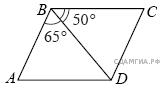 На клетчатой бумаге с размером клетки 1см × 1см изображена трапеция. Най-дите её площадь. Ответ дайте в квадратных сантиметрах.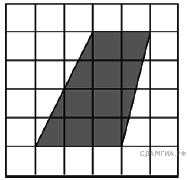 Гипотенуза прямоугольного треугольника равна 10 см. Один из его катетов равен 6 см. Найдите другой катет.Найдите площадь ромба, если одна его диагональ равна 12 см, а другая в 0,5 раза больше первой.Часть 2.Острый угол А прямоугольной трапеции АВСD равен 45˚. Большее основаниетрапеции равно 8 см, а большая боковая сторона равна 4√2 см. Найдите площадь трапеции.Вариант 2.Часть 1.Диагональ АС параллелограмма АВСD образует с его сторонами углы, рав-ные 45° и 25°. Найдите больший угол параллелограмма.Сумма трех углов выпуклого четырехугольника равна 300°. Найдите четвер-тый угол. Ответ дайте в градусах.Одна из сторон параллелограмма равна 12, а опущенная на нее высота равна 10. Найдите площадь параллелограмма.На рисунке изображена трапеция  . Используя рисунок, найдите площадь трапеции.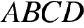 Катеты прямоугольного треугольника равны 6см и 8см. Найдите гипотенузу этого треугольника.Найдите площадь ромба, если одна его диагональ равна 17 см, а другая на 3 см меньше первой.Часть 2.В равнобедренной трапеции АВСD меньшее основание ВС равно 2√3 см, а высота ВК = 1 см. Найдите площадь трапеции АВСD, если угол А = 30˚.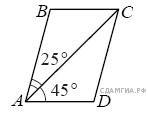 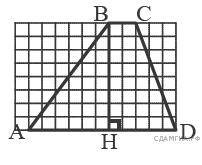 Итоговая контрольная работаЦель: проверить знания и умения, полученные в результате изучения курса геометриикласса, а именно тем: «Четырехугольники», «Площадь», «Подобные треугольники», «Окружность».Форма контроля: контрольная работаВремя выполнения: 40 минутКритерии оценивания:Работа из трех частей А, В, С. 1 часть направлена на проверку достижений уровнябазовой подготовки. С помощью этих заданий проверяется знание и понимание важных элементов содержания (знание формул для нахождения площадей фигур, знание замечательных отрезков в окружности и их свойств, теоремы Пифагора, определение и свойства равнобедренного треугольника) и применение знания к решению математическихзадач, применение знаний в простейших практических ситуациях. При выполнении заданий учащиеся должны продемонстрировать системность знаний, узнавать стандартные задачи в разнообразных формулировках.Части В и С направлены на дифференциальную проверку повышенного уровня владения материалом. Все задания носят комплексный характер. Они позволяют проверить владение математическим аппаратом, способность к интеграции знаний в различных темах школьного курса, умение найти и применить нестандартные приемы рассуждения. При выполнении заданий учащиеся должны продемонстрировать умение грамотно записывать решение, приводя при этом необходимые пояснения и обоснования.работе представлены задания различных уровней сложности: базового, повышенного. Часть А включает в себя 2 задания, которые оцениваются в 1 балл. Часть В– 2 задания, которые оцениваются в 2 балла. Часть С содержит 1 задание, которое оценивается в 3 балла. Максимальное количество баллов 9.Вариант 1.А1. Боковая сторона равнобедренного треугольника равна 34, а основание равно 60.Найдите площадь этого треугольника.А2. Диагонали ромба равны 12 см и 16 см. Найдите периметр и площадь ромба.В1. В равнобедренной трапеции ABCD диагональ АС перпендикулярна боковой стороне CD. Найдите площадь трапеции, если <CAD = 30˚, AD=12 см.В2. К окружности с центром в т. О и радиусом 12 см проведена касательная DE (D – точка касания). Найдите длину отрезка ОЕ, если DE = 16 см.С1. Квадрат со стороной 8 см описан около окружности. Найдите площадь прямоугольного треугольника с острым углом 30˚, вписанного в данную окружность.Вариант 2.А1. Боковая сторона равнобедренного треугольника равна 10, а основание равно 16.Найдите площадь этого треугольника.А2. Диагонали ромба равны 8 см и 6 см. Найдите периметр и площадь ромбаВ1. В трапеции ABCD углы А и В прямые. Диагональ АС – биссектриса угла А и равна 6 см. Найдите площадь трапеции, если <CDA = 60˚.В2. К окружности с центром в т. О и радиусом 12 см проведена касательная MK (M – точка касания). Найдите длину отрезка MK, если OK = 15 см.С1. Равнобедренный прямоугольный треугольник с катетом 4 см вписан в окружность. Найдите площадь квадрата, описанного около этой окружности.МАТЕМАТИКА (АЛГЕБРА, ГЕОМЕТРИЯ)классВходная контрольная работаЦель: проверить уровень академических знаний за курс 8 класса.Форма контроля: контрольная работаВремя выполнения: 90 минутКритерии оценивания:Работа состоит из двух модулей: «Алгебра», «Геометрия». Всего в работе 17 заданий базового уровня сложности.Модуль «Алгебра» содержит 12 заданий, модуль «Геометрия»-5 заданий.За каждое правильно выполненное задание выставляется 1 балл. Максимальное количество баллов за работу 17.Задание считается выполненным верно, если обучающийся записал верный ответ в бланк ответов № 1 в той форме, которая предусмотрена инструкцией по выполнению задания, т.е. правильный ответ должен быть записан в виде целого числа или конечной десятичной дроби, или последовательности цифр.Рекомендуемый минимальный результат выполнения работы – 5 баллов, набранныесумме за всю работу, при условии, что из них не менее 2 баллов по модулю «Геометрия».Шкала перевода баллов в оценки:Модуль «Алгебра»Для объектов, указанных в таблице, определите, какими цифрами они обозначены на схеме. Заполните таблицу, в ответ запишите последовательность четырёх цифр.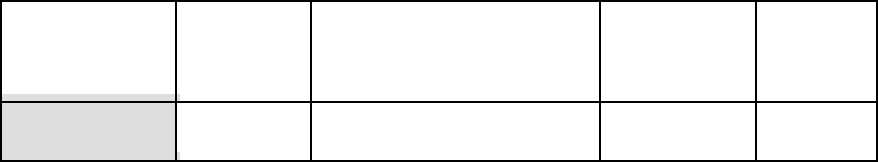 Цифры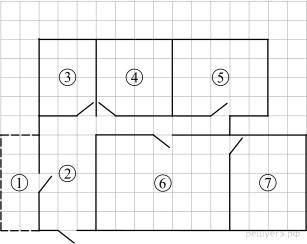 На плане изображена схема квартиры (сторона каждой клетки на схеме равна 1 м).Вход и выход осуществляются через единственную дверь.При входе в квартиру расположен коридор, отмеченный цифрой 2. Слева от него расположен балкон. Перед входом в квартиру располагается совмещённый санузел, а справа от него — детская комната.Гостиная занимает наибольшую площадь в квартире, из гостиной можно попасть в кабинет. В конце коридора находится кухня площадью 20 м2.Пол в гостиной планируется покрыть паркетной доской длиной 1 м и шириной 0,25 м.В квартире проведены газопровод и электричество.Паркетная доска продаётся в упаковках по 8 шт. Сколько упаковок с паркетной доской требуется купить, чтобы покрыть пол в гостиной?Найдите площадь коридора (коридором считается площадь квартиры, незанятая комнатами или балконом). Ответ дайте в квадратных метрах.Найдите расстояние между противоположными углами детской комнаты в метрах.Ответ запишите в виде 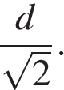 Хозяин квартиры планирует установить в квартире плиту для готовки. Он рассматривает два варианта: газовая плита или электроплитка. Цены на плиты, данные о потреблении и тарифах оплаты даны в таблице.Обдумав оба варианта, хозяин решил установить газовую плиту. Через сколько часов непрерывного использования экономия от использования газовой плиты вместоэлектрической компенсирует разность в стоимости установки газовой плиты и электроплитки?Найдите значение выражения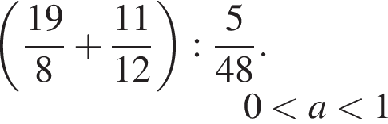 7. Известно, что	. Выберите наименьшее из чисел.ответе укажите номер правильного варианта.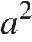 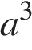 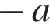 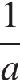 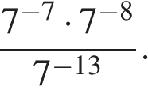 Вычислите:ответе укажите номер правильного варианта.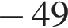 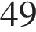 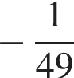 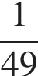 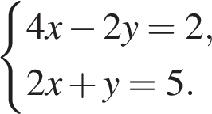 Решите систему уравненийВ ответе запишите сумму компонентов решений системы.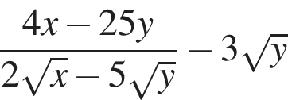 10. Найдите значение выражения:	, если 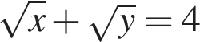 Из формулы центростремительного ускорения a = ω2R найдите R (в метрах), если= 4 с−1 и a = 64 м/с2.Накакомрисункеизображеномножестворешенийнеравенства 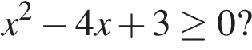 В ответе укажите номер правильного варианта.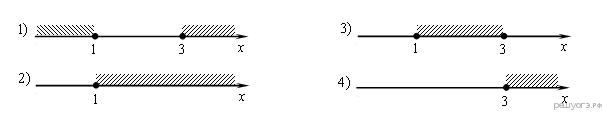 Модуль «Геометрия»Основания трапеции равны 4 см и 10 см. Диагональ трапеции делит среднюю линию на два отрезка. Найдите длину большего из них.Боковая сторона равнобедренного треугольника равна 4. Угол при вершине, противолежащий основанию, равен 120°. Найдите диаметр окружности, описанной около этого треугольника.Одна из сторон параллелограмма равна 12, другая равна 5, а тангенс одного из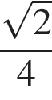 углов равен	. Найдите площадь параллелограмма.16.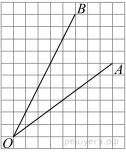 Найдите тангенс угла . Размер клетки 1 × 1.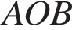 Какие из следующих утверждений верны?Если при пересечении двух прямых третьей прямой внутренние накрест лежащие углы составляют в сумме 90°, то эти две прямые параллельны.Если угол равен 60°, то смежный с ним равен 120°.Если при пересечении двух прямых третьей прямой внутренние односторонние углы равны 70° и 110°, то эти две прямые параллельны.Через любые три точки проходит не более одной прямой.Если утверждений несколько, запишите их номера в порядке возрастания.Полугодовая контрольная работаЦель: оценить уровень общеобразовательной подготовки по математике с целью установления уровня усвоения учебного материала.Результаты контрольной работы могут быть использованы для корректировки учебных знаний обучающихся, а также для построения индивидуальных образовательных траекторий при изучении курса математики на следующем этапе обучения.Форма контроля: контрольная работаВремя выполнения: 150 минутКритерии оценивания:Работа состоит из двух частей, в каждой по два модуля-алгебра и геометрия. Всего заданий 23, из них: с кратким ответом -19; заданий с развернутым ответом -4.Заданий базового уровня сложности -19, повышенного- 2 и высокого- 2За каждое правильно выполненное задание первой части выставляется 1 балл. Задания второй части оцениваются в 2 балла. Максимальное количество баллов за работу 27.Задание считается выполненным верно, если обучающийся записал верный ответ в бланк ответов № 1 в той форме, которая предусмотрена инструкцией по выполнению задания, т.е. правильный ответ должен быть записан в виде целого числа или конечной десятичной дроби, или последовательности цифр.Рекомендуемый минимальный результат выполнения работы – 8 баллов, набранныесумме за всю работу, при условии, что из них не менее 2 баллов по модулю «Геометрия».Шкала перевода баллов в оценки:Часть 1Модуль «Алгебра»Какое наименьшее количество дуг нужно заказать, чтобы расстояние между соседними дугами было не более 60 см?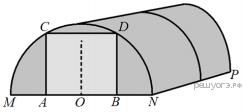 Алексей Юрьевич решил построить на дачном участке теплицу длиной NP = 4,5 м. Для этого он сделал прямоугольный фундамент. Для каркаса теплицы Алексей Юрьевич заказывает металлические дуги в форме полуокружностей длиной 5,2 м каждая и плёнку для обтяжки. В передней стенке планируется вход, показанный на рисунке прямоугольником ACDB. Точки A и B — середины отрезков MO и ON соответственно.Найдите примерную ширину MN теплицы в метрах. Число π возьмите равным 3,14. Результат округлите до десятых.Найдите примерную площадь участка внутри теплицы в квадратных метрах. Ответ округлите до целых.Сколько квадратных метров плёнки нужно купить для теплицы с учётом переднейзадней стенок, включая дверь? Для крепежа плёнку нужно покупать с запасом 10 %. Число π возьмите равным 3,14. Ответ округлите до целых.Найдите примерную высоту входа в теплицу в метрах. Число π возьмите равным 3,14. Ответ округлите до десятых.Вычислите:  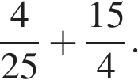 На координатной прямой изображены числа  и . Какое из следующих неравенств неверно?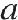 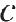 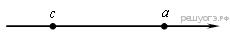 1) 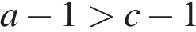 2) 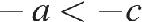 3) 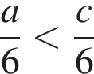 4) 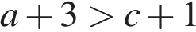 Найдите значение выражения  В ответе укажите номер правильного варианта.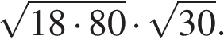 1) 3602) 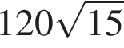 3) 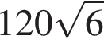 4) 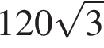 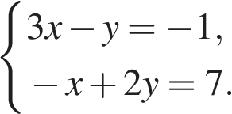 Решите систему уравненийВ ответе запишите сумму решений системы.Записан рост (в сантиметрах) пяти учащихся: 158, 166, 134, 130, 132. На сколько отличается среднее арифметическое этого набора чисел от его медианы?На одном из рисунков изображена парабола. Укажите номер этого рисунка.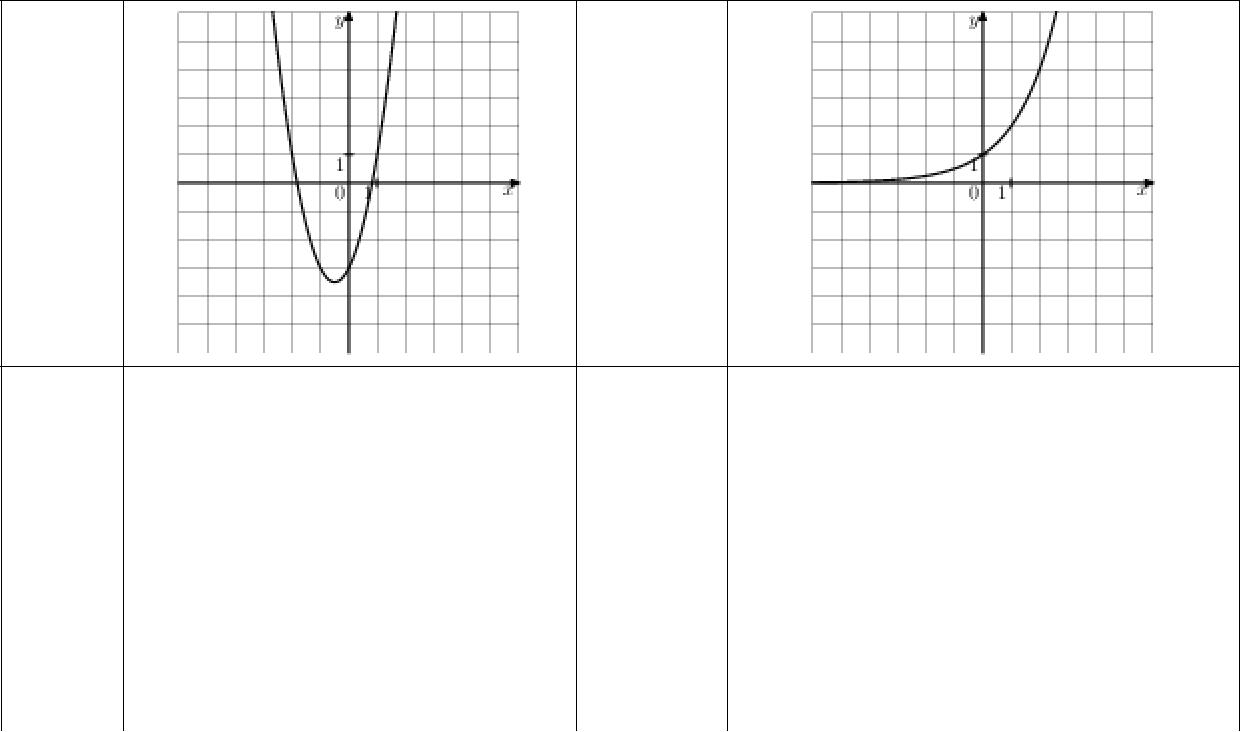 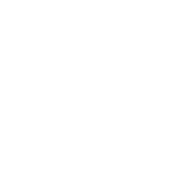 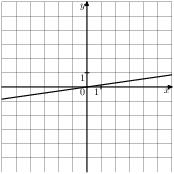 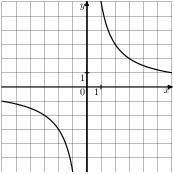 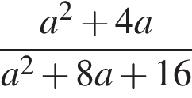 12. Упростите выражениеи найдите его значение при. В ответ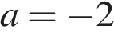 запишите полученное число.в   виде      где      —   сила   взаимодействия   зарядов   (в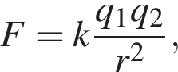 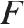 ньютонах),  и  — величины зарядов (в кулонах),  — коэффициент пропорциональности (в Н·м2/Кл2 ), а  — расстояние между зарядами (в метрах). Пользуясь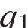 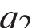 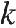 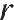 формулой,	найдите	величину	заряда                (в	кулонах),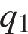 если  Н·м2/Кл2,  Кл,  м, а  Н.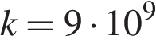 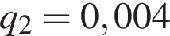 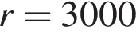 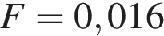 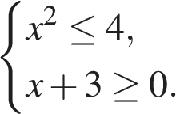 Решите систему неравенствНа каком из рисунков изображено множество её решений?В ответе укажите номер правильного варианта.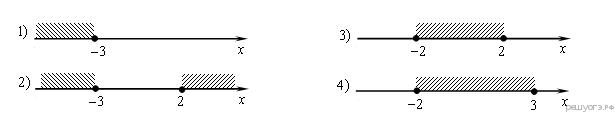 Модуль «Геометрия»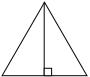 15.Высота равностороннего треугольника равна  Найдите его периметр.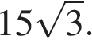 16. Окружность с центром на стороне AC треугольника ABC проходит через вершину C и касается прямой AB в точке B. Найдите AC, если диаметр окружности равен 7,5, а AB = 2.17.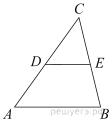 треугольнике ABC отрезок DE — средняя линия. Площадь треугольника CDE равнаНайдите площадь треугольника ABC.18.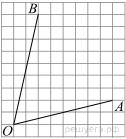 Найдите тангенс угла AOB.Какое из следующих утверждений верно? 1) Диагонали параллелограмма равны.Площадь ромба равна произведению его стороны на высоту, проведённую к этой стороне.Если две стороны и угол одного треугольника равны соответственно двум сторонамуглу другого треугольника, то такие треугольники равны.Если утверждений несколько, запишите их номера в порядке возрастания.Часть 2Модуль «Алгебра»Задание 21 № 311575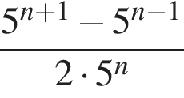 Упростите выражение:21..Имеется два сплава с разным содержанием меди: в первом содержится 60%, а во втором — 45% меди. В каком отношении надо взять первый и второй сплавы, чтобы получить из них новый сплав, содержащий 55% меди?Модуль «Геометрия»В треугольнике  угол  равен 72°, угол  равен 63°, . Найдите радиус описанной около этого треугольника окружности.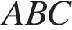 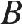 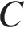 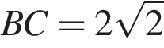 Окружности с центрами в точках E и F пересекаются в точках C и D, причём точки E и F лежат по одну сторону от прямой CD. Докажите, что CD ⊥ EF.Годовая контрольная работаЦель: установить уровень освоения учениками Федерального компонента государственного стандарта среднего общего образования по математикеФорма контроля: контрольная работаВремя выполнения: 235 минутКритерии оценивания:Работа состоит из двух частей, в каждой по два модуля- алгебра и геометрия. Всего заданий 26, из них: с кратким ответом -20; заданий с развернутым ответом -6.Заданий базового уровня сложности -20, повышенного- 4 и высокого- 2За каждое правильно выполненное задание первой части выставляется 1 балл. Задания второй части оцениваются в 2 балла. Максимальное количество баллов за работу 32.Задание считается выполненным верно, если обучающийся записал верный ответ в бланк ответов № 1 в той форме, которая предусмотрена инструкцией по выполнению задания, т.е. правильный ответ должен быть записан в виде целого числа или конечной десятичной дроби, или последовательности цифр.Рекомендуемый минимальный результат выполнения работы – 8 баллов, набранные в сумме за всю работу, при условии, что из них не менее 2 баллов по модулю «Геометрия».Шкала перевода баллов в оценки:Часть 1Модуль «Алгебра»Для объектов, указанных в таблице, определите, какими цифрами они обозначены на плане. Заполните таблицу, в ответ запишите последовательность четырёх цифр.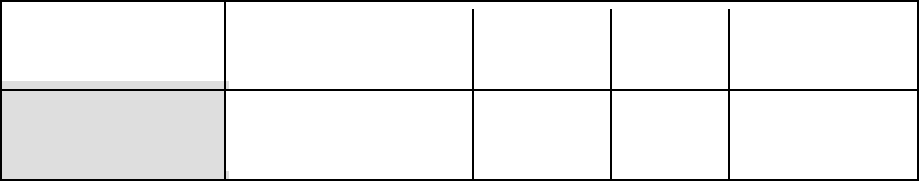 ЦифрыПрочитайте внимательно текст и выполните задание.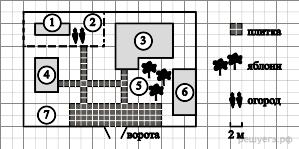 На плане изображено домохозяйство по адресу: с. Авдеево, 3-й Поперечный пер., д. 13 (сторона каждой клетки на плане равна 2 м). Участок имеет прямоугольную форму. Выезд и въезд осуществляются через единственные ворота.При входе на участок справа от ворот находится баня, а слева — гараж, отмеченный на плане цифрой 7. Площадь, занятая гаражом, равна 32 кв. м.Жилой дом находится в глубине территории. Помимо гаража, жилого дома и бани, на участке имеется сарай (подсобное помещение), расположенный рядом с гаражом, и теплица, построенная на территории огорода (огород отмечен цифрой 2). Перед жилым домом имеются яблоневые посадки.Все дорожки внутри участка имеют ширину 1 м и вымощены тротуарной плиткой размером 1 м × 1 м. Между баней и гаражом имеется площадка площадью 64 кв. м, вымощенная такой же плиткой.домохозяйству подведено электричество. Имеется магистральное газоснабжение.2. Тротуарная плитка продаётся в упаковках по 4 штуки. Сколько упаковок плиткипонадобилось, чтобы выложить все дорожки и площадку перед гаражом?Найдите площадь, которую занимает жилой дом. Ответ дайте в квадратных метрах.Найдите расстояние от жилого дома до гаража (расстояние между двумя ближайшими точками по прямой) в метрах.Хозяин участка планирует устроить в жилом доме зимнее отопление. Он рассматривает два варианта: электрическое или газовое отопление. Цены на оборудованиестоимость его установки, данные о расходе газа, электроэнергии и их стоимости даны в таблице.Обдумав оба варианта, хозяин решил установить газовое оборудование. Через сколько часов непрерывной работы отопления экономия от использования газа вместо электричества компенсирует разность в стоимости покупки и установки газового и электрического отопления?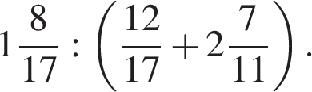 Найдите значение выраженияНа координатной прямой отмечено число . Какое из утверждений относительно этого числа является верным?В ответе укажите номер правильного варианта.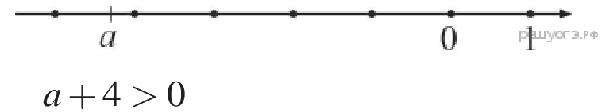 1)2) 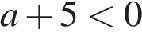 3) 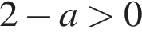 4) 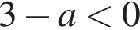 Найдите значение выражения  В ответе укажите номер правильного варианта.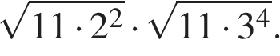 1) 1982) 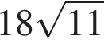 35642178Решите уравнение .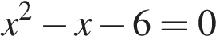 Если корней несколько, запишите их в ответ без пробелов в порядке возрастания.Коля выбирает трехзначное число. Найдите вероятность того, что оно делится на5.Найдите значение  по графику функции  изображенному на рисунке.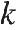 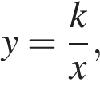 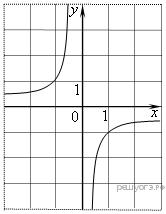 Последовательность задана формулой . Какое из указанных чисел является членом этой последовательности?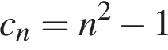 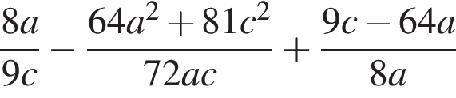 Закон всемирного тяготения можно записать в виде  где  — сила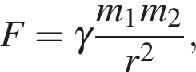 притяжения между телами (в ньютонах),  и  — массы тел (в килограммах),  —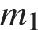 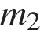 расстояние между центрами масс (в метрах), а  — гравитационная постоянная, равная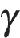 6.67 · 10−11 H·м2/кг2.	Пользуясь	формулой,	найдите	массу	тела    (в килограммах),если  Н,  кг, а  м.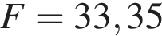 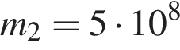 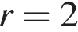 Решите неравенство  .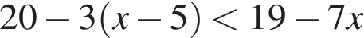 В ответе укажите номер правильного варианта.1) 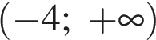 2) 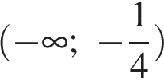 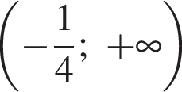 3)4) 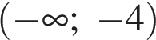 Модуль «Геометрия»Углы B и C треугольника ABC равны соответственно 65° и 85°. Найдите BC, если радиус окружности, описанной около треугольника ABC, равен 14.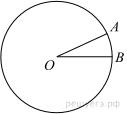 17.На окружности с центром O отмечены точки A и B так, что  Длина меньшей дуги AB равна 63. Найдите длину большей дуги.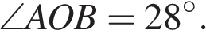 Радиус круга равен 1. Найдите его площадь, деленную на π.19.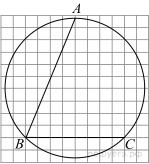 Найдите угол . Ответ дайте в градусах.20.Укажите номера верных утверждений.Существует квадрат, который не является прямоугольником.Если два угла треугольника равны, то равны и противолежащие им стороны.Внутренние накрест лежащие углы, образованные двумя параллельными прямымисекущей, равны.Если утверждений несколько, запишите их номера в порядке возрастания.Часть 2Модуль «Алгебра»21.Упростите выражение:  .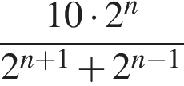 22.Два оператора, работая вместе, могут набрать текст газеты объявлений за 8 ч. Если первый оператор будет работать 3 ч, а второй 12 ч, то они выполнят только 75% всей работы. За какое время может набрать весь текст каждый оператор, работая отдельно?Постройте график функции  и найдите значения , при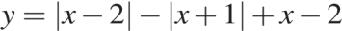 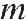 которых прямая  имеет с ним ровно две общие точки.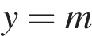 Модуль «Геометрия»Окружность проходит через вершины А и С треугольника АВС и пересекает его стороны АВ и ВС в точках К и Е соответственно. Отрезки АЕ и СК перпендикулярны. Найдите ∠КСВ, если ∠АВС = 20°.25. В окружности через середину O хорды AC проведена хорда BD так, что дуги AB и CD равны. Докажите, что O — середина хорды BD.Вершины ромба расположены на сторонах параллелограмма, а стороны ромба параллельны диагоналям параллелограмма. Найдите отношение площадей ромба и параллелограмма, если отношение диагоналей параллелограмма равно 28Содержание верного ответа и указания по оцениванию (допускаютсяСодержание верного ответа и указания по оцениванию (допускаютсяСодержание верного ответа и указания по оцениванию (допускаютсяБаллыразличные способы оформления решения, не искажающие его смысла)различные способы оформления решения, не искажающие его смысла)различные способы оформления решения, не искажающие его смысла)Выполнены следующие условия:Выполнены следующие условия:Выполнены следующие условия:-правильно составлено уравнение-правильно составлено уравнение-правильно составлено уравнение3-правильно преобразовано уравнение-правильно преобразовано уравнение-правильно преобразовано уравнение- нет ошибок в вычислениях- нет ошибок в вычислениях- нет ошибок в вычислениях- правильно записан ответ- правильно записан ответ- правильно записан ответ-правильно составлено уравнение-правильно составлено уравнение-правильно составлено уравнение2-правильно преобразовано уравнение-правильно преобразовано уравнение-правильно преобразовано уравнение-допущена незначительная вычислительная ошибка ИЛИ-допущена незначительная вычислительная ошибка ИЛИ-допущена незначительная вычислительная ошибка ИЛИ-единицы измерений записаны неверно или не записаны-единицы измерений записаны неверно или не записаны-единицы измерений записаны неверно или не записаны- правильно составлено уравнение- правильно составлено уравнение- правильно составлено уравнение1-имеются  ошибки  в  преобразовании  составленного  уравнения  или-имеются  ошибки  в  преобразовании  составленного  уравнения  или-имеются  ошибки  в  преобразовании  составленного  уравнения  иливычислительные ошибкивычислительные ошибкивычислительные ошибкиВ остальных случаях0Шкала перевода баллов в оценки:Шкала перевода баллов в оценки:Шкала перевода баллов в оценки:Количество балловОценка17 – 20 баллов512 – 16 баллов48 – 11 баллов30 – 7 баллов21)4∙2∙7;4∙2∙7;2) 2∙3∙7;2) 2∙3∙7;2) 2∙3∙7;3) 2∙2∙3∙7;3) 2∙2∙3∙7;3) 2∙2∙3∙7;3) 2∙2∙3∙7;3) 2∙2∙3∙7;3) 2∙2∙3∙7;3) 2∙2∙3∙7;4) 6∙74) 6∙72. Какое из чисел делится на 5?2. Какое из чисел делится на 5?2. Какое из чисел делится на 5?2. Какое из чисел делится на 5?2. Какое из чисел делится на 5?2. Какое из чисел делится на 5?2. Какое из чисел делится на 5?2. Какое из чисел делится на 5?2. Какое из чисел делится на 5?2. Какое из чисел делится на 5?2. Какое из чисел делится на 5?1)121333;121333;2) 133050;2) 133050;2) 133050;2) 133050;3) 411148;3) 411148;3) 411148;3) 411148;3) 411148;4) 5555543. Чему равна разность чисел3. Чему равна разность чисел3. Чему равна разность чисел3. Чему равна разность чисел3. Чему равна разность чисел3. Чему равна разность чисел3. Чему равна разность чисел3. Чему равна разность чисел77и3?3. Чему равна разность чисел3. Чему равна разность чисел3. Чему равна разность чисел3. Чему равна разность чисел3. Чему равна разность чисел3. Чему равна разность чисел3. Чему равна разность чисел3. Чему равна разность чисели?1515151515202020201)10;2)19;3)44;4)4)37371)35;2);3);4)4)6060603560606055556060601)42)53)3)664)96.  Вычислите:6.  Вычислите:6.  Вычислите:6.  Вычислите:4 − 14 − 14 − 14 − 126.  Вычислите:6.  Вычислите:6.  Вычислите:6.  Вычислите:4 − 14 − 14 − 14 − 1331)322)113) 23) 23) 214)311)332)1333) 23) 23) 2334)333333331)22) 33)114) 1,51)2) 33)4) 1,51)132) 33)334) 1,513331)22) 103) 0,24)18012.Упростие выражение:12.Упростие выражение:12.Упростие выражение:12.Упростие выражение:3(2х−1) − 2(2−4х)3(2х−1) − 2(2−4х)3(2х−1) − 2(2−4х)1)14х+72) 14х−73) 2х+74) 2х−71) 111171) 111171) 111172) 2222292) 2222292) 2222293) 999923) 999923) 999924) 3535353.  Чему равна сумма чисел3.  Чему равна сумма чисел3.  Чему равна сумма чисел3.  Чему равна сумма чисел3.  Чему равна сумма чисел5и1?3.  Чему равна сумма чисел3.  Чему равна сумма чисел3.  Чему равна сумма чисел3.  Чему равна сумма чисел3.  Чему равна сумма чисели?1212125551)132)37373)3)3)64)61)2)3)3)3)4)1)602)60603)3)3)17174)606060601717601)42)2)373) 53) 54) 86.  Вычислите: 8 − 36.  Вычислите: 8 − 36.  Вычислите: 8 − 36.  Вычислите: 8 − 36.  Вычислите: 8 − 376.  Вычислите: 8 − 36.  Вычислите: 8 − 36.  Вычислите: 8 − 36.  Вычислите: 8 − 36.  Вычислите: 8 − 3881)572) 42) 4773) 5114) 411)52) 42) 43) 54) 41)582) 42) 4883) 5884) 488888881)52)13)14) 21)52)53)224) 25221)1)2562) 1003) 164) 3249.ВычислитеВычислите-17 + 281)1)-112) -93) 94) 1110.Вычислите: -7,8 :Вычислите: -7,8 :(-0,6)(-0,6)1)1,32) -133) 134)    -1,311.НайдитеНайдитенеизвестный членнеизвестный членпропорции:5:  =5:  =0,75 ∶ 1,50,75 ∶ 1,51)1)12) 0,13)2,54) 10№УровеньМаксимальныйПроверяемое содержаниеПроверяемое содержаниеПроверяемое содержаниезаданиясложностибалл1Базовый3Свойства степени с целым показателемСвойства степени с целым показателемСвойства степени с целым показателем2Базовый3Многочлен.Сложение,вычитание,умножение многочленовумножение многочленов3Базовый4Уравнение  с  одной  переменной.  КореньУравнение  с  одной  переменной.  КореньУравнение  с  одной  переменной.  Кореньуравнения.4Базовый3Решение  текстовых  задачРешение  текстовых  задачалгебраическимспособом5Базовый3Степень с целым показателем.Степень с целым показателем.Степень с целым показателем.Свойства степени с целым показателемСвойства степени с целым показателемСвойства степени с целым показателемКоличество балловКоличество балловОценка15 – 16 баллов15 – 16 баллов511 – 14 баллов11 – 14 баллов49– 10 баллов30– 8 баллов22. Выполнить действия:а) (2х2 – 3х) – (5х – х2)б) – 3х(2х – 1)в) (3 – у2)(у – 4)3. Решить уравнения:х  7х 1а) 5хх  4 х3  5х  4;  б)х  7х 13;23а)615 611;б)311 27.а)624;б)96.62496а)79711;б)56 125.а)718718;б)254.718718254Количество балловКоличество балловОценка11– 12 баллов11– 12 баллов57– 10 баллов44– 6 баллов30– 3 баллов2А. –2.Б. 2.В. –3.Г. 3.2.Решите уравнение (2х + 7)(х – 1) = 0.Решите уравнение (2х + 7)(х – 1) = 0.Решите уравнение (2х + 7)(х – 1) = 0.А. 3,5Б. –1В. 1 и –3,5Г. –1 и 3,53.3. Разложить на множители:3. Разложить на множители:3а4 - 5а3А.  а(3а-5)Б. а3(3а-5)В. а4(3-5а)Г. 3а(а3-5а2)6.  Установите соответствиеА)6Б)  (b6)2Б)  (b6)2В) b6b2В) b6b26.  Установите соответствиеА)2Б)  (b6)2Б)  (b6)2В) b6b2В) b6b2АБВ1) b12     2) b3   3) b4  4) b83а+93а+912а28аа +38аа +31.  1. Найдите значение выражения1.  1. Найдите значение выражения(1+3).121.  1. Найдите значение выражения1.  1. Найдите значение выражения(+).12101010102020А. –2.Б. 2.В. –3.В. –3.В. –3.В. –3.В. –3.Г. 3.А.3,5Б. –1В. 1 и –1,5Г. –1 и 3,53.  Разложить на множители:3.  Разложить на множители:3.  Разложить на множители:2x2 + 5x3А.х(2х+5)Б. х3(2х+5)В. х2(2+5х)Г. 2х(х2+5х3)А)6Б) (b4)2В)  b6b6В)  b6b6А)4Б) (b4)2В)  b6b6В)  b6b61) b121) b122) b2   3) b4  4)b8АБВ1) b121) b122) b2   3) b4  4)b812а∙15 − 5а∙(3 − а)2∙49. Решите систему уравнений9. Решите систему уравнений10. Выполнить действия:10. Выполнить действия:22–5х + 4+3–++ 4–16− 2+4 − хКоличество балловКоличество балловОценка6– 7 баллов6– 7 баллов54– 5 баллов43балла30– 2 баллов2Разделы курса математикаЧисло заданийМаксимальныйбаллНачальные геометрические сведения31Треугольники32Параллельные прямые11Основные умения и виды деятельностиЧисло заданийТребования: «знать/понимать»Понятие о смежных и вертикальных углах1Понятие о параллельных прямых; теоремы об углах, образованных1двумя параллельными прямымиПонятие о медианах, биссектрисах и высотах треугольника2Понятие о прямоугольном треугольнике; свойства равнобедренного1треугольникаПонятие о равнобедренном треугольнике; свойства равнобедренногоПонятие о равнобедренном треугольнике; свойства равнобедренногоПонятие о равнобедренном треугольнике; свойства равнобедренногоПонятие о равнобедренном треугольнике; свойства равнобедренного1треугольникатреугольникаТребования: «уметь»Требования: «уметь»Применять свойства смежных углов при решении задачПрименять свойства смежных углов при решении задачПрименять свойства смежных углов при решении задачПрименять свойства смежных углов при решении задач1Применять свойства медиан и биссектрис при решении задачПрименять свойства медиан и биссектрис при решении задачПрименять свойства медиан и биссектрис при решении задачПрименять свойства медиан и биссектрис при решении задач1Применять теоремы о параллельных прямых; теоремы об углах,Применять теоремы о параллельных прямых; теоремы об углах,Применять теоремы о параллельных прямых; теоремы об углах,Применять теоремы о параллельных прямых; теоремы об углах,1образованных двумя параллельными прямымиобразованных двумя параллельными прямымиобразованных двумя параллельными прямымиобразованных двумя параллельными прямымиВычислять значения геометрических величин – угол.Вычислять значения геометрических величин – угол.Вычислять значения геометрических величин – угол.Вычислять значения геометрических величин – угол.1Применять свойства равнобедренных треугольников при решенииПрименять свойства равнобедренных треугольников при решенииПрименять свойства равнобедренных треугольников при решенииПрименять свойства равнобедренных треугольников при решении1задачзадачПрименять свойства прямоугольных треугольников при решении задачПрименять свойства прямоугольных треугольников при решении задачПрименять свойства прямоугольных треугольников при решении задачПрименять свойства прямоугольных треугольников при решении задач1Шкала перевода баллов в оценки:Шкала перевода баллов в оценки:Шкала перевода баллов в оценки:Количество балловКоличество балловОценка7баллов55– 6 баллов43- 4 балла30– 2 баллов2БаллыКритерии оценки выполнения задания 8Количество балловОценка8– 9 баллов56 – 7 баллов44 – 5 баллов30 – 3 баллов2Вариант 1.Вариант 1.Вариант 1.Вариант 1.Вариант 1.Вариант 1.3112111.   Найдите значение выражения: 8 ∙ х1.   Найдите значение выражения: 8 ∙ х1.   Найдите значение выражения: 8 ∙ х1.   Найдите значение выражения: 8 ∙ х–∙ у ,∙ у ,при х = –, у = – 5.1.   Найдите значение выражения: 8 ∙ х1.   Найдите значение выражения: 8 ∙ х1.   Найдите значение выражения: 8 ∙ х1.   Найдите значение выражения: 8 ∙ х–55∙ у ,∙ у ,при х = –, у = – 5.55442. Решите систему уравнений:2. Решите систему уравнений:2. Решите систему уравнений:х + 12 ∙ у = 11;х + 12 ∙ у = 11;х + 12 ∙ у = 11;х + 12 ∙ у = 11;х + 12 ∙ у = 11;х + 12 ∙ у = 11;2. Решите систему уравнений:2. Решите систему уравнений:2. Решите систему уравнений:{ 5 ∙ х – 3 ∙ у = 3.{ 5 ∙ х – 3 ∙ у = 3.{ 5 ∙ х – 3 ∙ у = 3.{ 5 ∙ х – 3 ∙ у = 3.{ 5 ∙ х – 3 ∙ у = 3.{ 5 ∙ х – 3 ∙ у = 3.{ 5 ∙ х – 3 ∙ у = 3.8.  Постройте график функции, заданной формулой   у = –1х + 1. С помощью8.  Постройте график функции, заданной формулой   у = –3х + 1. С помощью3Количество балловОценка15– 18 баллов510 – 14 баллов45 – 9 баллов30 – 4 баллов2а)6;  б);  б);  б)77а);  б);  б);  б)а)3√73√73√7;  б);  б);  б)√5– √3√5– √3√5– √3√5– √3√5– √33√73√73√7√5– √3√5– √3√5– √3√5– √3√5– √3А3.Упростите выражение:А3.Упростите выражение:А3.Упростите выражение:А3.Упростите выражение:А3.Упростите выражение:А3.Упростите выражение:А3.Упростите выражение:А3.Упростите выражение:А3.Упростите выражение:А3.Упростите выражение:А3.Упростите выражение:А3.Упростите выражение:А3.Упростите выражение:)2;)2;1 7 4;а) (4 – √3а) (4 – √3а) (4 – √3а) (4 – √3а) (4 – √3а) (4 – √3)2;)2;б)112 775 43;в) (√48в) (√48– 3√3) ∙ √3.– 3√3) ∙ √3.– 3√3) ∙ √3.– 3√3) ∙ √3.– 3√3) ∙ √3.а) (4 – √3а) (4 – √3а) (4 – √3а) (4 – √3а) (4 – √3а) (4 – √3)2;)2;б)212 775 43;в) (√48в) (√48– 3√3) ∙ √3.– 3√3) ∙ √3.– 3√3) ∙ √3.– 3√3) ∙ √3.– 3√3) ∙ √3.2x2  10x  30  0 ?x2  10x  30  0 ?а)  0;б) 1;в) 2;г)г)г)4.А5. Решите уравнение:А5. Решите уравнение:а) 6х2 – 24 = 0; б) 5х2 + 10х = 0;а) 6х2 – 24 = 0; б) 5х2 + 10х = 0;а) 6х2 – 24 = 0; б) 5х2 + 10х = 0;в) 2х2 + 3х + 4 = 0;в) 2х2 + 3х + 4 = 0;в) 2х2 + 3х + 4 = 0;в) 2х2 + 3х + 4 = 0;в) 2х2 + 3х + 4 = 0;в) 2х2 + 3х + 4 = 0;в) 2х2 + 3х + 4 = 0;в) 2х2 + 3х + 4 = 0;в) 2х2 + 3х + 4 = 0;в) 2х2 + 3х + 4 = 0;г) х2 – 8х + 7 = 0.Часть ВЧасть ВЧасть ВЧасть ВЧасть ВЧасть ВЧасть ВЧасть ВЧасть В33332222В1. Найдите значение выражения:В1. Найдите значение выражения:В1. Найдите значение выражения:В1. Найдите значение выражения:В1. Найдите значение выражения:В1. Найдите значение выражения:33 1 131В1. Найдите значение выражения:В1. Найдите значение выражения:В1. Найдите значение выражения:335 1 1351Какому числу соответствует точка A?Какому числу соответствует точка A?Какому числу соответствует точка A?Какому числу соответствует точка A?Какому числу соответствует точка A?Какому числу соответствует точка A?Какому числу соответствует точка A?Какому числу соответствует точка A?Какому числу соответствует точка A?Какому числу соответствует точка A?Какому числу соответствует точка A?Какому числу соответствует точка A?Какому числу соответствует точка A?Какому числу соответствует точка A?Какому числу соответствует точка A?Какому числу соответствует точка A?Какому числу соответствует точка A?Какому числу соответствует точка A?Какому числу соответствует точка A?Какому числу соответствует точка A?Какому числу соответствует точка A?Какому числу соответствует точка A?Какому числу соответствует точка A?Какому числу соответствует точка A?Какому числу соответствует точка A?Какому числу соответствует точка A?Какому числу соответствует точка A?г)г)51..а)46 ;46 ;46 ;46 ;46 ;б) 8,5;б) 8,5;б) 8,5;в)в)53 ;53 ;53 ;53 ;53 ;г)г)51..а)46 ;46 ;46 ;46 ;46 ;б) 8,5;б) 8,5;б) 8,5;в)в)53 ;53 ;53 ;53 ;53 ;г)г)..666А2. Освободите дробь от иррациональности:А2. Освободите дробь от иррациональности:А2. Освободите дробь от иррациональности:А2. Освободите дробь от иррациональности:А2. Освободите дробь от иррациональности:А2. Освободите дробь от иррациональности:А2. Освободите дробь от иррациональности:А2. Освободите дробь от иррациональности:А2. Освободите дробь от иррациональности:А2. Освободите дробь от иррациональности:А2. Освободите дробь от иррациональности:А2. Освободите дробь от иррациональности:А2. Освободите дробь от иррациональности:А2. Освободите дробь от иррациональности:А2. Освободите дробь от иррациональности:А2. Освободите дробь от иррациональности:А2. Освободите дробь от иррациональности:А2. Освободите дробь от иррациональности:А2. Освободите дробь от иррациональности:А2. Освободите дробь от иррациональности:А2. Освободите дробь от иррациональности:А2. Освободите дробь от иррациональности:А2. Освободите дробь от иррациональности:А2. Освободите дробь от иррациональности:А2. Освободите дробь от иррациональности:А2. Освободите дробь от иррациональности:А2. Освободите дробь от иррациональности:а)77;б)б)б)99а);б)б)б)4√54√54√54√54√5√7+ √3√7+ √3√7+ √3√7+ √3√7+ √3А3.Упростите выражение:А3.Упростите выражение:А3.Упростите выражение:А3.Упростите выражение:А3.Упростите выражение:А3.Упростите выражение:А3.Упростите выражение:А3.Упростите выражение:А3.Упростите выражение:А3.Упростите выражение:А3.Упростите выражение:А3.Упростите выражение:А3.Упростите выражение:А3.Упростите выражение:А3.Упростите выражение:А3.Упростите выражение:)2;)2;1 3151515;а) (2 + √5а) (2 + √5а) (2 + √5а) (2 + √5а) (2 + √5а) (2 + √5а) (2 + √5а) (2 + √5)2;)2;б)1128128128 3721515152;в) (√28в) (√28– 2√7) ∙ √7.– 2√7) ∙ √7.– 2√7) ∙ √7.– 2√7) ∙ √7.– 2√7) ∙ √7.а) (2 + √5а) (2 + √5а) (2 + √5а) (2 + √5а) (2 + √5а) (2 + √5а) (2 + √5а) (2 + √5)2;)2;б)4128128128 3721515152;в) (√28в) (√28– 2√7) ∙ √7.– 2√7) ∙ √7.– 2√7) ∙ √7.– 2√7) ∙ √7.– 2√7) ∙ √7.4x2  18x  81  0 ?x2  18x  81  0 ?а)  0;б) 1;в) 2;г)г)г)4.А5. Решите уравнение:А5. Решите уравнение:а) 7х2 – 28 = 0; б) 6х2 + 18х = 0;а) 7х2 – 28 = 0; б) 6х2 + 18х = 0;а) 7х2 – 28 = 0; б) 6х2 + 18х = 0;в) 3х2 + 5х + 6 = 0;в) 3х2 + 5х + 6 = 0;в) 3х2 + 5х + 6 = 0;в) 3х2 + 5х + 6 = 0;в) 3х2 + 5х + 6 = 0;в) 3х2 + 5х + 6 = 0;в) 3х2 + 5х + 6 = 0;в) 3х2 + 5х + 6 = 0;в) 3х2 + 5х + 6 = 0;г) х2 – 7х + 6 = 0.Часть ВЧасть ВЧасть ВЧасть ВЧасть ВЧасть ВЧасть ВЧасть В4444В1. Найдите значение выражения:В1. Найдите значение выражения:В1. Найдите значение выражения:.В1. Найдите значение выражения:В1. Найдите значение выражения:В1. Найдите значение выражения:3 3 .В1. Найдите значение выражения:В1. Найдите значение выражения:В1. Найдите значение выражения:3 153 15.Количество балловОценка10– 12 баллов56 – 9 баллов44 – 5 баллов30 – 3 баллов2БаллыКритерии оценки выполнения задания 3 – 5Количество балловОценка7– 8 баллов55 – 6 баллов43 – 4 баллов30 – 2 баллов2Количество балловОценка7– 8 баллов55 – 6 баллов43 – 4 баллов30 – 2 баллов2БаллыКритерии оценки выполнения задания 72Правильно изображен рисунок к задаче, оформлено краткое  условие,произведены все вычисления, получен верный ответ.1Правильно изображен рисунок к задаче, оформлено краткое условие, нодопущена описка и / или негрубая вычислительная ошибка, не влияющая направильность дальнейшего хода решения. В результате этой описки и /илиошибки может быть получен неверный ответ.0Все случаи решения, не соответствующие указанным выше критериямвыставления оценок в 1 или 2 балла.Найдите площадь треугольникаБаллыКритерии оценки выполнения задания С1Критерии оценки выполнения задания С1Критерии оценки выполнения задания С13Правильно изображен рисунок к задаче, оформлено краткое условие,Правильно изображен рисунок к задаче, оформлено краткое условие,Правильно изображен рисунок к задаче, оформлено краткое условие,произведены все вычисления, получен верный ответ.произведены все вычисления, получен верный ответ.произведены все вычисления, получен верный ответ.произведены все вычисления, получен верный ответ.2Правильно изображен рисунок к задаче, оформлено краткое условие, ноПравильно изображен рисунок к задаче, оформлено краткое условие, ноПравильно изображен рисунок к задаче, оформлено краткое условие, нодопущена описка и / или негрубая вычислительная ошибка, не влияющая надопущена описка и / или негрубая вычислительная ошибка, не влияющая надопущена описка и / или негрубая вычислительная ошибка, не влияющая надопущена описка и / или негрубая вычислительная ошибка, не влияющая направильность дальнейшего хода решения. В результате этой описки и /илиправильность дальнейшего хода решения. В результате этой описки и /илиправильность дальнейшего хода решения. В результате этой описки и /илиправильность дальнейшего хода решения. В результате этой описки и /илиошибки получен верный ответ.ошибки получен верный ответ.ошибки получен верный ответ.ошибки получен верный ответ.1Правильно изображен рисунок к задаче, оформлено краткое условие, ноПравильно изображен рисунок к задаче, оформлено краткое условие, ноПравильно изображен рисунок к задаче, оформлено краткое условие, нодопущена описка и / или негрубая вычислительная ошибка, не влияющая надопущена описка и / или негрубая вычислительная ошибка, не влияющая надопущена описка и / или негрубая вычислительная ошибка, не влияющая надопущена описка и / или негрубая вычислительная ошибка, не влияющая направильность дальнейшего хода решения. В результате этой описки и /илиправильность дальнейшего хода решения. В результате этой описки и /илиправильность дальнейшего хода решения. В результате этой описки и /илиправильность дальнейшего хода решения. В результате этой описки и /илиошибки получен неверный ответ.ошибки получен неверный ответ.ошибки получен неверный ответ.ошибки получен неверный ответ.0Все случаи решения, не соответствующие указанным выше критериямВсе случаи решения, не соответствующие указанным выше критериямВсе случаи решения, не соответствующие указанным выше критериямвыставления оценок в 1 или 2 балла.выставления оценок в 1 или 2 балла.выставления оценок в 1 или 2 балла.выставления оценок в 1 или 2 балла.Шкала перевода баллов в оценки:Шкала перевода баллов в оценки:Шкала перевода баллов в оценки:Шкала перевода баллов в оценки:Шкала перевода баллов в оценки:Количество балловКоличество балловКоличество балловОценка8– 9 баллов8– 9 баллов56 – 7 баллов6 – 7 баллов43 – 5 баллов3 – 5 баллов30 – 2 баллов0 – 2 баллов2Количество балловКоличество балловОценка15– 17 баллов15– 17 баллов511 – 14 баллов11 – 14 баллов45– 10 баллов30– 4 баллов2ОбъектыБалкон   Детская комнатаКабинет   КухняСред. расходЦенагаза /Стоимость газа /Ценасред. потребл.электро-энергиисред. потребл.электро-энергиимощностьГазовая плита44 680 руб.1,4 куб. м/ч6 руб./куб. мЭлектроплитка21 000 руб.5,8 кВт4 руб./(кВт · ч )Количество балловКоличество балловОценка21– 27 баллов21– 27 баллов514 – 20 баллов14 – 20 баллов48– 13 баллов30– 7 баллов21)2)3)4)Количество балловКоличество балловОценка22– 32 баллов22– 32 баллов515 – 21 баллов15 – 21 баллов48– 14 баллов30– 7 баллов2Объектыжилой домсарайбанятеплицаПрочееСред. расходПрочееСред. расходНагревательПрочеегаза /Стоимость газа /Нагревательоборудованиегаза /Стоимость газа /(котел)оборудованиесред. потребл.электро-энергии(котел)и монтажсред. потребл.электро-энергиии монтажмощностьмощностьГазовое отопление24 тыс. руб.18 280 руб.1,2 куб. м/ч5,6 руб./куб. мЭлектр. отопление20 тыс. руб.15 000 руб.5,6 кВт3,8 руб./(кВт · ч )1) 12) 23) 34) 41) 12) 23) 313.Найдите значение выраженияНайдите значение выраженияпри a = 78, c = 21.